РАБОЧАЯ ПРОГРАММА преподавателя экономикик.э.н., доцентаРожкова Ильи Вячеславовичапо учебному предмету «Экономика» 11 класс2022 – 2023 учебный годПОЯСНИТЕЛЬНАЯ ЗАПИСКАРабочая программа по экономике для 10 класса составлена на основе следующих нормативно-правовых документов:Федеральный закон от 29.12.2012 № 273-ФЗ «Об образовании в Российской Федерации»;Порядок организации и осуществления образовательной деятельности по основным общеобразовательным программам – образовательным программам начального общего, основного общего и среднего общего образования, утв. приказом Минобрнауки России от 30.08.2013 № 1015;Федеральный государственный образовательный стандарт среднего общего образования, утв. приказом Минобрнауки России от 17.05.2012 № 413;Распоряжение Министерства образования Московской области от 23.03.2020 № Р-231 "О введении федерального государственного образовательного стандарта среднего общего образования в опережающем режиме в общеобразовательных организациях Московской области в 2020/2021 учебном году;Приказ Минпросвещения России от 20.05.2020 № 254 «Об утверждении федерального перечня учебников, допущенных к использованию при реализации имеющих государственную аккредитацию образовательных программ начального общего, основного общего, среднего общего образования организациями, осуществляющими образовательную деятельность»;Приказ Минпросвещения России от 23 декабря 2020 года №766 «О внесении изменений в федеральный перечень учебников, допущенных к использованию при реализации имеющих государственную аккредитацию образовательных программ начального общего, основного общего, среднего общего образования организациями, осуществляющими образовательную деятельность, утвержденный приказом Министерства просвещения Российской Федерации от 20 мая 2020 г. № 254»;Учебный план ОАНО «Гимназия имени Петра Первого» на 2022 – 2023 учебный год;Иванов С.И. Программа для 10-11 классов общеобразовательных учреждений (углублённый уровень) М., изд-во «ВИТА-ПРЕСС», 2014    ЦЕЛИ ИЗУЧЕНИЯ УЧЕБНОГО ПРЕДМЕТА «ЭКОНОМИКА»Изучение экономики в старшей школе на профильном уровне направлено на достижение следующих целей: развитие гражданского образования, экономического образа мышления; потребности в получении экономических знаний и интереса к изучению экономических дисциплин; способности к личному самоопределению и самореализации; воспитание ответственности за экономические решения; уважения к труду и предпринимательской деятельности; освоение системы знаний об экономической деятельности фирм и государства, об экономике России для последующего изучения экономических дисциплин в учреждениях системы среднего и высшего профессионального образования или для самообразования; овладение умениями получать и критически осмысливать экономическую информацию, анализировать, систематизировать полученные данные; подходить к событиям общественной и политической жизни с экономической точки зрения; освоение способов познавательной, коммуникативной, практической деятельности, необходимых для участия в экономической жизни общества и государства; выносить аргументированные суждения по экономическим вопросам с применением элементов научного анализа; формирование опыта применения полученных знаний и умений для решения типичных экономических задач; освоения экономических знаний для будущей работы в качестве наемного работника и эффективной самореализации в экономической сфере. Формирование:мировоззрения, соответствующего современному уровню экономического знания, включающего знания истории экономической мысли, современной экономической теории и прикладных экономических наук;субъективной позиции учащегося (самоопределение и самореализация в сфере экономических отношений);гражданской позиции ученика как активного и ответственного члена российского общества, осознающего свои экономические права и обязанности, уважающего свою и чужую собственность.Освоение:умения принимать рациональные решения в ситуациях экономического выбора (в качестве потребителя, производителя, покупателя, продавца, заёмщика, акционера, налогоплательщика) в условиях относительной ограниченности доступных ресурсов;умения разрабатывать и реализовывать проекты экономического и междисциплинарного характера, в том числе исследовательские проекты; базовых методов научного познания, используемых в экономике;умения понимать и раскрывать смысл суждений и высказываний авторов экономических текстов и приводить аргументы в подтверждение собственной позиции;умение осуществлять рефлексию собственной учебной и практической деятельности.Овладение:базовыми экономическими понятиями: рациональный выбор, экономическая система, собственность, фирма, домашнее хозяйство, рынок, финансы, налоги, банки, деньги, государственная экономическая политика, мировое хозяйство, глобализация, интеграция;знаниями специфики развития экономической сферы жизни современного российского общества, экономических институтов.ОБЩАЯ ХАРАКТЕРИСТИКА УЧЕБНОГО ПРЕДМЕТАСодержание среднего общего образования на профильном уровне по экономике представляет комплекс знаний по экономике, минимально необходимый современному гражданину России. Он включает общие представления об экономике как хозяйстве и науке, об экономике семьи, фирмы и государства, в том числе международной сфере.Основные содержательные линии:-основные концепции экономики;-микроэкономика;-макроэкономика и международная экономика;-прикладная экономика.Все означенные компоненты содержания взаимосвязаны, как связаны и взаимодействуют друг с другом изучаемые объекты. Помимо знаний, в содержание курса входят навыки, умения и ключевые компетентности, необходимые для будущей работы в экономической сфере.Содержание курса на профильном уровне обеспечивает преемственность по отношению к основной школе путем углубленного изучения, прежде всего, экономики фирмы и государства. Наряду с этим, вводятся ряд новых, более сложных вопросов, понимание которых необходимо будущему экономисту. Освоение нового содержания осуществляется с опорой на межпредметные связи с курсами обществоведения, математики, истории, географии, права, литературы. Профильное экономическое образование предполагает развитие начальных профессиональных умений и навыков, а также освоение базовых навыков для будущей работы в экономической сфере.МЕСТО УЧЕБНОГО ПРЕДМЕТА В УЧЕБНОМ ПЛАНЕПредмет «Экономика изучается в 10 классе в объеме 2 часа в неделю, 68 часов за учебный год. Программа призвана помочь осуществлению выпускниками осознанного выбора путей продолжения образования или будущей профессиональной деятельности.ПЛАНИРУЕМЫЕ РЕЗУЛЬТАТЫ ОБУЧЕНИЯ                                     ПЛАНИРУЕМЫЕ ОБРАЗОВАТЕЛЬНЫЕ РЕЗУЛЬТАТЫ ТЕМАТИЧЕСКОЕ ПЛАНИРОВАНИЕКУРСА «ЭКОНОМИКА» 10 КЛАСС КАЛЕНДАРНО-ТЕМАТИЧЕСКОЕ ПЛАНИРОВАНИЕ КУРСА «ЭКОНОМИКА» (ПРОФИЛЬНЫЙ УРОВЕНЬ)10 КЛАСС (68 ЧАСОВ)Общеобразовательная автономная некоммерческая организация«Гимназия имени Петра Первого»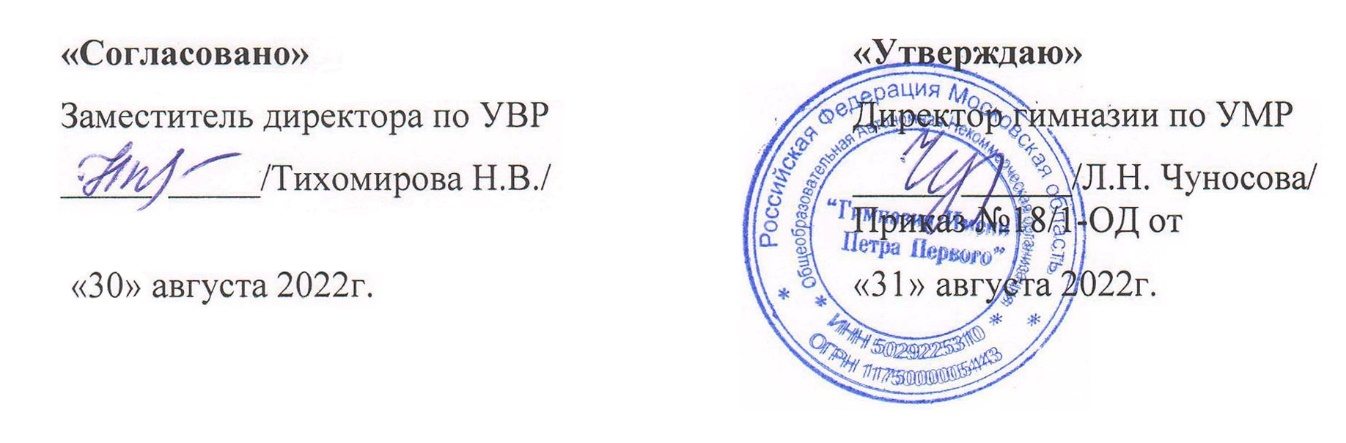 ЛИЧНОСТНЫЕМЕТАПРЕДМЕТНЫЕМЕТАПРЕДМЕТНЫЕМЕТАПРЕДМЕТНЫЕПРЕДМЕТНЫЕЛИЧНОСТНЫЕРегулятивныеКоммуникативныеПознавательныеПРЕДМЕТНЫЕ11класс11класс11класс11класс11класс1.Сформированность мировоззрения, соответствующего современному уровню экономического знания, включающего знания истории экономической мысли, современной экономической теории и прикладных экономических наук.2. Форсированность субъективной позиции учащегося (самоопределение и самореализация в сфере экономических отношений), а также умения оценивать и аргументировать собственную точку зрения по экономическим проблемам.3. Сформированность гражданской позиции ученика как активного и ответственного члена российского общества, осознающего свои экономические права и обязанности, уважающего свою и чужую собственность.1.Постановка частных задач на усвоение готовых знаний и действий (стоит задача понять, запомнить, воспроизвести).2.Использовать справочную литературу, ИКТ, инструменты и приборы.3. Умение самостоятельно анализировать условия достижения цели на основе учета выделенных учителем ориентиров действий в новом учебном материале.1.Участвовать в диалоге: слушать и понимать других, высказывать свою точку зрения на события, поступки.2.Оформлять свои мысли в устной и письменной речи.3.Выполнять различные роли в группе, сотрудничать в совместном решении проблемы.4.Отстаивать и аргументировать свою точку зрения, соблюдая правила речевого этикета.5.Критично относиться к своему мнению, договариваться с людьми иных позиций, понимать точку зрения другого; предвидеть последствия коллективных решений.1. Владение умения принимать рациональные решения в ситуациях экономического выбора (в качестве потребителя, производителя, покупателя, продавца, заёмщика, акционера, налогоплательщика) в условиях относительной ограниченности доступных ресурсов;2.Владение умением умение разрабатывать и реализовывать проекты экономического и междисциплинарного характера, в том числе исследовательские проекты;3.Владение базовыми методами научного познания, используемыми в экономике, включая умения:4.Осуществлять поиск актуальной экономической информации в различных источниках (оригинальные тексты, нормативные акты, Интернет-ресурсы, научная и учебная литература);5.Осуществлять анализ, синтез, обобщение, классификацию, систематизацию экономических явлений и процессов;6. Выявлять причинно-следственные, функциональные, иерархические связи между экономическими явлениями и процессами:7.Прогнозировать развитие экономических процессов.8.Владение умением понимать и раскрывать смысл суждений и высказываний авторов культурных текстов и приводить аргументы в подтверждение собственной позиции;1. Форсированность социально-экономической картины мира(владение базовыми экономическими понятиями: рациональный выбор, экономическая система, собственность, фирма, домашнее хозяйство, рынок, финансы, налоги, банки, деньги, государственная экономическая политика, мировое хозяйство, глобализация, интеграция);2. Владение знаниями специфики развития экономической сферы жизни современного российского общества, экономических институтов.3. Владение знаниями устройства экономических институтов в современной российской практике: рынка товаров и услуг, рынка труда, рынка земли, банковской и налоговой систем.Выпускник на углубленном уровне научится:Выпускник на углубленном уровне получит возможность научиться:Основные концепции экономики– Определять границы применимости методов экономической теории;– анализировать проблему альтернативной стоимости;– объяснять проблему ограниченности экономических ресурсов;– представлять в виде инфографики кривую производственных возможностей и характеризовать ее;– иллюстрировать примерами факторы производства;– характеризовать типы экономических систем;– различать абсолютные и сравнительные преимущества в издержках производства.Микроэкономика– Анализировать структуру бюджета собственной семьи;– строить личный финансовый план;– анализировать ситуацию на реальных рынках с точки зрения продавцов и покупателей;– принимать рациональные решения в условиях относительной ограниченности доступных ресурсов;– анализировать собственное потребительское поведение;– определять роль кредита в современной экономике;– применять навыки расчета сумм кредита и ипотеки в реальной жизни;– объяснять на примерах и представлять в виде инфографики законы спроса и предложения;– определять значимость и классифицировать условия, влияющие на спрос и предложение;– приводить примеры товаров Гиффена;– объяснять на примерах эластичность спроса и предложения;– объяснять и отличать организационно-правовые формы предпринимательской деятельности;– приводить примеры российских предприятий разных организационно-правовых форм;– объяснять практическое назначение франчайзинга и сферы его применения;– различать и представлять посредством инфографики виды издержек производства;– анализировать издержки, выручку и прибыль фирмы;– объяснять эффект масштабирования и мультиплицирования для экономики государства;– объяснять социально-экономическую роль и функции предпринимательства;– сравнивать виды ценных бумаг;– анализировать страховые услуги;– определять практическое назначение основных функций менеджмента;– определять место маркетинга в деятельности организации;– приводить примеры эффективной рекламы;– разрабатывать бизнес-план;– сравнивать рынки с интенсивной и несовершенной конкуренцией;– называть цели антимонопольной политики государства;– объяснять взаимосвязь факторов производства и факторов дохода;– приводить примеры факторов, влияющих на производительность труда.Макроэкономика– Объяснять на примерах различные роли государства в рыночной экономике;– характеризовать доходную и расходную части государственного бюджета;– определять основные виды налогов для различных субъектов и экономических моделей;– указывать основные последствия макроэкономических проблем;– объяснять макроэкономическое равновесие в модели «AD-AS»;– приводить примеры сфер применения показателя ВВП;– приводить примеры экономической функции денег в реальной жизни;– различать сферы применения различных форм денег;– определять денежные агрегаты и факторы, влияющие на формирование величины денежной массы;– объяснять взаимосвязь основных элементов банковской системы;– приводить примеры, как банки делают деньги;– приводить примеры различных видов инфляции;– находить в реальных ситуациях последствия инфляции;– применять способы анализа индекса потребительских цен;– характеризовать основные направления антиинфляционной политики государства;– различать виды безработицы;– находить в реальных условиях причины и последствия безработицы;– определять целесообразность мер государственной политики для снижения уровня безработицы;– приводить примеры факторов, влияющих на экономический рост;– приводить примеры экономических циклов в разные исторические эпохи.Международная экономика– Объяснять назначение международной торговли;– анализировать систему регулирования внешней торговли на государственном уровне;– различать экспорт и импорт;– анализировать курсы мировых валют;– объяснять влияние международных экономических факторов на валютный курс;– различать виды международных расчетов;– анализировать глобальные проблемы международных экономических отношений;– объяснять роль экономических организаций в социально-экономическом развитии общества;– объяснять особенности современной экономики России.Основные концепции экономики– Критически осмысливать актуальную экономическую информацию, поступающую из разных источников, и формулировать на этой основе собственные заключения и оценочные суждения;– анализировать события общественной и политической жизни с экономической точки зрения, используя различные источники информации;– владеть приемами работы с аналитической экономической информацией;– оценивать происходящие события и поведение людей с экономической точки зрения;– использовать приобретенные знания для решения практических задач, основанных на ситуациях, связанных с описанием состояния российской экономики;– анализировать экономическую информацию по заданной теме в источниках различного типа и источниках, созданных в различных знаковых системах (текст, таблица, график, диаграмма, аудиовизуальный ряд и др.).Микроэкономика– Применять полученные теоретические и практические знания для определения экономически рационального, правомерного и социально одобряемого поведения;– оценивать и принимать ответственность за рациональные решения и их возможные последствия для себя, своего окружения и общества в целом;– критически осмысливать актуальную экономическую информацию по микроэкономике, поступающую из разных источников, и формулировать на этой основе собственные заключения и оценочные суждения;– объективно оценивать и анализировать экономическую информацию, критически относиться к псевдонаучной информации, недобросовестной рекламе в средствах массовой информации;– использовать приобретенные ключевые компетенции по микроэкономике для самостоятельной исследовательской деятельности в области экономики;– применять теоретические знания по микроэкономике для практической деятельности и повседневной жизни;– понимать необходимость соблюдения предписаний, предлагаемых в договорах по кредитам, ипотеке, вкладам и др.;– оценивать происходящие события и поведение людей с экономической точки зрения;– сопоставлять свои потребности и возможности, оптимально распределять свои материальные и трудовые ресурсы, составлять личный финансовый план;– рационально и экономно обращаться с деньгами в повседневной жизни;– создавать алгоритмы для совершенствования собственной познавательной деятельности творческого и поисково-исследовательского характера;– решать с опорой на полученные знания практические задачи, отражающие типичные жизненные ситуации;– грамотно применять полученные знания для исполнения типичных экономических ролей: в качестве потребителя, члена семьи и гражданина;– моделировать и рассчитывать проект индивидуального бизнес-плана.Макроэкономика– Объективно оценивать и анализировать экономическую информацию по макроэкономике, критически относиться к псевдонаучной информации;– владеть способностью анализировать денежно-кредитную и налогово-бюджетную политику, используемую государством для стабилизации экономики и поддержания устойчивого экономического роста;– использовать нормативные правовые документы при выполнении учебно-исследовательских проектов, нацеленных на решение разнообразных макроэкономических задач;– анализировать события общественной и политической жизни разных стран с экономической точки зрения, используя различные источники информации;– осознавать значение теоретических знаний по макроэкономике для практической деятельности и повседневной жизни;– оценивать происходящие мировые события и поведение людей с экономической точки зрения;– использовать приобретенные знания для решения практических задач, основанных на ситуациях, связанных с описанием состояния российской и других экономик;– анализировать динамику основных макроэкономических показателей и современной ситуации в экономике России;– решать с опорой на полученные знания практические задачи, отражающие типичные макроэкономические ситуации;– грамотно применять полученные знания для исполнения типичных экономических ролей: в качестве гражданина и налогоплательщика;– отделять основную экономическую информацию по макроэкономике от второстепенной, критически оценивать достоверность полученной информации из неадаптированных источников;– аргументировать собственную точку зрения по экономическим проблемам, различным аспектам социально-экономической политики государства.Международная экономика– Работать с материалами средств массовой информации, составлять обзоры прессы по международным экономическим проблемам, находить, собирать и первично обобщать фактический материал, делая обоснованные выводы;– анализировать социально значимые проблемы и процессы с экономической точки зрения, используя различные источники информации;– оценивать происходящие мировые события с экономической точки зрения;– ориентироваться в мировых экономических, экологических, демографических, миграционных процессах, понимать механизм взаимовлияния планетарной среды и мировой экономики;– создавать алгоритмы для совершенствования собственной познавательной деятельности творческого и поискового характера;– решать с опорой на полученные знания практические задачи, отражающие типичные жизненные ситуации;– анализировать взаимосвязи учебного предмета с особенностями профессий и профессиональной деятельности, в основе которых лежат экономические знания по данному учебному предмету;– использовать экономические знания и опыт самостоятельной исследовательской деятельности в области экономики;– владеть пониманием особенностей формирования рыночной экономики и роли государства в современном мире.№п/пТема Количество часов1Предмет и метод экономической науки92Рыночная система хозяйствования. Смешанная экономика.83Спрос, предложение и рыночное равновесие  84Эластичность спроса и предложения.85Поведение потребителя.86Фирма. Производство и издержки77Предпринимательство68Рынки факторов производства и распределение доходов69Конкуренция и рыночные структуры9Итого68№ урокаДатаТЕМАОсновное содержаниеРЕЗУЛЬТАТЫ ОБУЧЕНИЯЗНАНИЯ, УМЕНИЯ НАВЫКИДомашнее заданиеГлава 1. «Предмет и метод экономической науки». (9 часов)Глава 1. «Предмет и метод экономической науки». (9 часов)Глава 1. «Предмет и метод экономической науки». (9 часов)Глава 1. «Предмет и метод экономической науки». (9 часов)Глава 1. «Предмет и метод экономической науки». (9 часов)Глава 1. «Предмет и метод экономической науки». (9 часов)11Введение в экономикуЧто означает термин «экономика». Экономическая наука, ее предмет. Экономические модели.Экономика и ее роль в жизни общества.Стр. 422Безграничность потребностей и ограниченность ресурсов. Проблема выбораБезграничность потребностей и ограниченность ресурсов. Ограниченность ресурсов и ограниченность доходов. Проблема выбора. Экономические благаНаучатся: определять безграничность потребностей и ограниченность ресурсов. Ограниченность ресурсов и ограниченность доходов. Проблема выбора. Экономические блага.Стр. 5-633Проблема выбораПроблема выбора. Альтернативная стоимость (альтернативные издержки).  на форму и сдвиги кривой производственных возможностей. Закон возрастающих альтернативных издержек. Построение понятий «альтернативная стоимость» и «кривая производственных возможностей».Анализ поведения потребителя. Характеристика потребностей человека и способов удовлетворения. Изучение закона убывающей предельной полезности и правила максимизации полезности.Стр.5-4-54-5Альтернативные затраты и кривая производственных возможностей.Ресурсы и факторы производства. Природные ресурсы, капитал и труд. Факторы производства и создаваемые ими доходы.Получат возможность научиться: анализировать объекты; ориентироваться на понимание причин успеха в учебе; формулировать собственную точку зрения; осуществлять поиск нужной информации, выделять главное.Стр.10-1666Фундаментальные проблемы экономики  и предмет экономической наукиФундаментальные проблемы экономики: что производить, как производить, для кого производить? Определение предмета экономической науки.Научатся: характеризовать историю развития общественного производства и сопоставление трактовок основных экономических концепций, сформулированных выдающимися экономистами-теоретиками с мировым именем; определять основные методы исследований в экономике.Стр. 16-2177Макро и микроэкономикаМикроэкономика и макроэкономика. Позитивная и нормативная экономика.Научатся: определять основные понятия, решать проблемные задания, выполнять тестовые задания.Получат возможность научиться: принимать и сохранять учебную задачу, планировать свои действия, осуществлять итоговый пошаговый контроль; приходить к общему решению, строить понятное для партнера высказывание.Стр. 20-2188Метод экономической науки. Измерение экономических величин.Метод экономической науки. Экономическая модель. Экономические переменные, Потоки и запасы Размерность экономических величин. Номинальные и реальные показатели.Научатся: характеризоватьисторию развития общественного производства и сопоставление трактовок основных экономических концепций, сформулированных выдающимися экономистами-теоретиками с мировым именем; определять основные методы исследований в экономике.Получат возможность научиться: анализировать объекты; ориентироваться на понимание причин успеха в учебе; формулировать собственную точку зрения; осуществлять поиск нужной информации, выделять главное.Стр. 22-3199Контрольная работа практикумРешение тестовНаучатся: определять основные понятия, решать проблемные задания, выполнять тестовые задания.Получат возможность научиться: принимать и сохранять учебную задачу, планировать свои действия, осуществлять итоговый пошаговый контроль; приходить к общему решению, строить понятное для партнера высказывание.ГЛАВА 2. Рыночная система хозяйствования. Смешанная экономика  (8 часов)ГЛАВА 2. Рыночная система хозяйствования. Смешанная экономика  (8 часов)ГЛАВА 2. Рыночная система хозяйствования. Смешанная экономика  (8 часов)ГЛАВА 2. Рыночная система хозяйствования. Смешанная экономика  (8 часов)ГЛАВА 2. Рыночная система хозяйствования. Смешанная экономика  (8 часов)ГЛАВА 2. Рыночная система хозяйствования. Смешанная экономика  (8 часов)101Два способа решения фундаментальных проблемДва способа решения фундаментальных проблем экономики. Административно-плановая система и рыночная система.Научатся: определять основные тенденции развития экономических типов хозяйствования; раскрывать особенности традиционной системы.Стр. 33-39112Рыночная экономическая система и его функцииАнализ исторических условий формирования рыночной экономической системы. Характеристика рыночной экономической системы. Выделение особенностей поведения продавца, покупателя, производителя, потребителя.Научатся: воспроизводить два способа решения фундаментальных экономических проблем; определять признаки централизованной системы; называть причины неэффективности централизованной модели экономики; приводить примеры стран, совершивших переход от централизованной системы к рыночной; формулировать основные направления системных преобразований при переходе к рынку.Стр. 38-43123Экономический круговорот в рыночной экономикеСубъекты рыночной экономики. Домашние хозяйства, фирмы, государство.Кругооборот доходов.Научатся: воспроизводить два способа решения фундаментальных  экономических проблем; определять признаки централизованной системы; называть причины неэффективности централизованной модели экономики; приводить примеры стран, совершивших переход от централизованной системы к рыночной; формулировать основные направления системных преобразований при переходе к рынку.Стр. 43-46134Ограниченность возможностей рынкаОграниченность возможностей рынка и смешанная экономика. Частные иобщественные блага. Роль государства в рыночной экономике.Научатся: воспроизводить два способа решения фундаментальных  экономических проблем; определять признаки централизованной системы; называть причины неэффективности централизованной модели экономики; приводить примеры стран, совершивших переход от централизованной системы к рыночной; формулировать основные направления системных преобразований при переходе к рынку.Стр. 46-48145Смешанная экономическая система.1.Анализ исторических условий формирования моделей смешанных экономических систем.2.Рассмотрение опыта стран Западной Европы, США, Китая, Индии. Смешанная экономика. Пределы вмешательства государства в экономику.Научатся: определять положительные и отрицательные «внешние эффекты» и их государственное регулирование; определять признаки частных и общественных благ; раскрывать сущность монополии и трансфертные платежи; определять задачи государства в регулировании рынка и оценивать пределы государственного вмешательства в экономику;раскрывать на примерах изученные теоретические положения.Стр. 53-57156Командно -административная система и современное общество.Анализ исторических условий внедрения централизованной экономической системы.Характеристика централизованной экономической системы.Рассмотрение опыта СССР.Научатся: определять признаки централизованной системы; называть причины неэффективности централизованной модели экономики; приводить примеры стран, совершивших переход от централизованной системы к рыночной; формулировать основные направления системных преобразований при переходе к рынку.Стр. 53-57157Контрольная работа «Типы экономических систем».Решение практических задачНаучатся: определять основные понятия, решать проблемные задания, выполнять тестовые задания.Получат возможность научиться: принимать и сохранять учебную задачу, планировать свои действия. 168Повторительно-обобщающий практикумГлава 3. «Спрос, предложение и рыночное равновесие»  (8  часов)Глава 3. «Спрос, предложение и рыночное равновесие»  (8  часов)Глава 3. «Спрос, предложение и рыночное равновесие»  (8  часов)Глава 3. «Спрос, предложение и рыночное равновесие»  (8  часов)Глава 3. «Спрос, предложение и рыночное равновесие»  (8  часов)Глава 3. «Спрос, предложение и рыночное равновесие»  (8  часов)17-181-2Спрос и закон спроса.Понятие спроса и закон спроса. Величина спроса. Кривая спроса. Законспроса. Обоснование закона спроса. Ценовой барьер. Эффект дохода. Эффект замещения. Убывание предельной полезности товара.Эффект Гиффена.Другие факторы, влияющие на спрос.Научатся: формулировать закон спроса, опознавать факторы, формирующие спрос; приводить примеры «нормальных» и «низших» товаров, взаимодополняющих и взаимозаменяемых; интерпретировать графически изменение спроса и изменение величины спроса; определять направление смещения кривой спроса при воздействии факторов; различать индивидуальный и рыночный спрос; объяснять эффекты дохода и замещения; формулировать принцип убывания предельной полезности.Стр. 58-6419-203-4Предложение.Закон предложения.Понятие предложения и закон предложения. Величина предложения. Кривая предложения, закон предложения. Факторы, влияющие на предложениеНаучатся: формулировать закон предложения, опознавать факторы, формирующие предложение; интерпретировать графически изменение предложения и изменение величины предложения; определять направление смещения кривой предложения при воздействии факторов; различать индивидуальное и рыночное предложение.Стр. 68-7321-225Рыночное равновесие.Построение модели рыночного равновесия. Определение равновесной цены и равновесного количества.Изменение рыночного равновесия под воздействием детерминант спроса и предложения (анализ графиков).Анализ воздействия внешних сил на рыночное равновесие. 5.Построение графика, иллюстрирующего дефицит и избыток на рынке. Определение последствий воздействия государства на рынок. Рыночное равновесие. Понятие совершенной конкуренции. Точка пересечения кривых спроса и предложения. Равновесная цена.Научатся: определять понятия «равновесная цена» и «равновесное количество товара» на рынке; интерпретировать графически ситуацию рыночного равновесия; объяснять воздействие внешних сил на рыночное равновесие; определять понятия «потолок» и «пол» цен на рынке; анализировать последствия установления фиксированных цен; интерпретировать графически неравновесные ситуации; формулировать причины возникновения дефицита и излишка товара.Стр. 74-77236Реакция рынка на изменение спроса и предложения.Спрос. Закон спроса. Детерминанты спроса. Построение понятия «рынок». Выявление функций рынка. Построение понятий «спрос», «величина спроса». Формулирование закона спроса. Построение графика спроса. Характеристика факторов, влияющих на спрос (величина денежных доходов, численность населения, вкусы и предпочтения потребителей, цена на взаимозаменяемые и взаимоопыляемые товары, ожидание изменения цен). Решение практических задач.Научатся: формулировать закон спроса и предложения, опознавать факторы, формирующие предложение; интерпретировать графически изменение предложения и изменение величины предложения; определять направление смещения кривой предложения при воздействии факторов; различать индивидуальное и рыночное предложение.Получат возможность научиться: анализировать объекты; ориентироваться на понимание причин успеха в учебе; формулировать собственную точку зрения; осуществлять поиск нужной информации, выделять главное.Стр. 77-80247Воздействие внешних сил на рыночное равновесие. Дефицит и избыток на рынке.Построение модели рыночного равновесия. Определение равновесной цены и равновесного количества.Изменение рыночного равновесия под воздействием детерминант спроса и предложения (анализ графиков).Анализ воздействия внешних сил на рыночное равновесие. 5.Построение графика, иллюстрирующего дефицит и избыток на рынке. Определение последствий воздействия государства на рынок. Реакция рынка на изменения спроса и предложения. Воздействие внешних силна рыночное равновесие. Дефицит и избыток. Государственное регулирование цен и рыночное равновесие.Научатся: определять понятия «равновесная цена» и «равновесное количество товара» на рынке; интерпретировать графически ситуацию рыночного равновесия; объяснять воздействие внешних сил на рыночное равновесие; определять понятия «потолок» и «пол» цен на рынке; анализировать последствия установления фиксированных цен; интерпретировать графически неравновесные ситуации; формулировать причины возникновения дефицита и излишка товара.Стр. 80-8525-268Повторительно-обобщающийПовторительно-обобщающийПовторительно-обобщающийПовторительно-обобщающийГлава 4. Эластичность спроса и предложения (8 часов)Глава 4. Эластичность спроса и предложения (8 часов)Глава 4. Эластичность спроса и предложения (8 часов)Глава 4. Эластичность спроса и предложения (8 часов)Глава 4. Эластичность спроса и предложения (8 часов)Глава 4. Эластичность спроса и предложения (8 часов)27-281-2Ценовая эластичность спроса.Ценовая эластичность спроса. Эластичный и неэластичный спрос. Единичная эластичность спроса. Совершенно эластичный и совершенно неэластичный спрос. Коэффициент эластичности. Факторы, влияющие на ценовую эластичностьспроса.Научатся: определять понятие ценовой эластичности спроса и предложения; раскрывать понятия совершенно эластичного и совершенно неэластичного спроса по цене и предложения по цене; объяснять влияние различных факторов на степень эластичности спроса и предложения по цене.Стр.86-293Факторы, влияющие на ценовую эластичность спроса.Характеристика факторов, влияющих ценовую эластичность спроса и предложения. Анализ практических задач с использованием понятий ценовой эластичности спроса и предложения.Научатся: определять понятие ценовая эластичность, объяснять влияние различных факторов на степень эластичности спроса и предложения по цене.Стр.95-97304Эластичность спроса по доходу. Перекрестная эластичность.Эластичность спроса по доходу и перекрестная эластичность спроса.Научатся: определять понятие ценовая эластичность по доходу, объяснять влияние различных доходов  на степень эластичности спроса и предложения по цене.Стр.97-9931-325-6Ценовая эластичность предложения.Ценовая эластичность предложения. Эластичное и неэластичное предложение. Эластичность предложения в краткосрочном, среднесрочном и долгосрочномпериодах.Научатся: определять понятие ценовая эластичность предложения, объяснять влияние предложения   на степень эластичности предложения по цене.Стр.99-10433-347-8Практическое применение теории эластичности.Построение понятий «эластичность спроса», «эластичность предложения». Характеристика факторов, влияющих ценовую эластичность спроса и предложения. Анализ практических задач с использованием понятий ценовой эластичности спроса и предложения.Научатся: определять понятие ценовой эластичности спроса и предложения; раскрывать понятия совершенно эластичного и совершенно неэластичного спроса по цене и предложения по цене; объяснять влияние различных факторов на степень эластичности спроса и предложения по цене.Стр.104-111Глава 5. «Поведение потребителя» (8 часов)Глава 5. «Поведение потребителя» (8 часов)Глава 5. «Поведение потребителя» (8 часов)Глава 5. «Поведение потребителя» (8 часов)Глава 5. «Поведение потребителя» (8 часов)Глава 5. «Поведение потребителя» (8 часов)351Общая и предельная полезность. Закон убывающей предельной полезности.Общая и предельная полезность. Закон убывающей предельной полезности.Измерение полезности, количественный подход. Правило максимизацииполезности. Оптимальный выбор потребителя.Научатся: формулировать закон предложения, опознавать факторы, формирующие предложение; интерпретировать графически изменение предложения и изменение величины предложения; определять направление смещения кривой предложения при воздействии факторов; различать индивидуальное и рыночное предложение.Стр. 113-119362Правило максимизации полезностиПравило максимизацииполезности. Оптимальный выбор потребителя.Получат возможность научиться: анализировать объекты; ориентироваться на понимание причин успеха в учебе; формулировать собственную точку зрения; осуществлять поиск нужной информации, выделять главное.Стр. 119-12137-373-4Кривые безразличия.Кривые безразличия. Порядковый (ординалистский) подход к определению полезности. Кривая безразличия и карта безразличия. Предельная норма замещения. Типы кривых безразличия.Научатся: определять основные понятия, решать проблемные задания, выполнять тестовые задания.Стр.121-12538-395-6Бюджетное ограничение и равновесие потребителя  Бюджетное ограничение и бюджетная линия. Влияние изменений дохода исоотношения цен на положение бюджетной линии.Научатся: определять основные понятия, решать проблемные задания, выполнять тестовые задания.Получат возможность научиться: принимать и сохранять учебную задачу, планировать свои действия, осуществлять итоговый пошаговый контроль; приходить к общему решению.Стр.126-136407Выбор современного российского потребителяРавновесие потребителя.Индивидуальный и рыночный спрос.ТемаНаучатся: определять основные понятия, решать проблемные задания, выполнять тестовые задания.Получат возможность научиться: принимать и сохранять учебную задачу, планировать свои действия, осуществлять итоговый пошаговый контроль; приходить к общему решению.Стр. 136-142418Повторительно-обобщающий урокПолучат возможность научиться: принимать и сохранять учебную задачу, планировать свои действия, осуществлять итоговый пошаговый контроль; приходить к общему решению.Глава 6. «Фирма. Производство и издержки» (7 часов)Глава 6. «Фирма. Производство и издержки» (7 часов)Глава 6. «Фирма. Производство и издержки» (7 часов)Глава 6. «Фирма. Производство и издержки» (7 часов)Глава 6. «Фирма. Производство и издержки» (7 часов)Глава 6. «Фирма. Производство и издержки» (7 часов)421Современная фирмы. Фирма как коммерческая организация.Фирма как коммерческая организация. Юридическое лицо. Организационно-правовые формы современной фирмы. Хозяйственные товарищества иакционерные общества. Производственный кооператив. Унитарное предприятие.Научатся: объяснять причины возникновения фирмы; раскрывать сущность «транзакционные издержки», «юридическое лицо» и «физическое лицо»; формулировать и объяснять основные признаки фирмы; различать экономические и бухгалтерские издержки, постоянные и переменные издержки.Стр. 142-149432Продукт фирмы.Продукт фирмы. Общий продукт фирмы. Средний продукт(производительность труда). Предельный продукт труда. Закон убывающей эффективности труда.Получат возможность научиться: анализировать объекты; ориентироваться на понимание причин успеха в учебе; формулировать собственную точку зрения; осуществлять поиск нужной информации, выделять главное.Стр.148-153443Бухгалтерские и экономические издержки.Бухгалтерские издержки и прибыль. Экономические издержки и прибыль.Явные и неявные издержки. Общие и средние издержки, постоянные ипеременные издержки. Предельные издержки. Динамика издержек.Получат возможность научиться: различать экономические и бухгалтерские издержки, постоянные и переменные издержки; Знать условия максимизации фирмы. Уметь: —   анализировать различные показатели фирмы; — объяснять изменения графиков издержек; — вычислять на условных примерах значение издержек, решать практические задачи.Стр.154-161454Необратимые издержки фирмы.Бухгалтерские издержки и прибыль. Экономические издержки и прибыль.Явные и неявные издержки.Получат возможность научиться: различать экономические и бухгалтерские издержки, постоянные и переменные издержки; Знать условия максимизации фирмы. Уметь: —   анализировать различные показатели фирмы; — объяснять изменения графиков издержек; — вычислять на условных примерах значение издержек, решать практические задачи.Стр.154465Как изменяются издержки фирмыПонятие об эмиссии денег. Современная структура денежной массыОбщие и средние издержки, постоянные и переменные издержки. Предельные издержки. Динамика издержек.Получат возможность научиться: анализировать объекты; ориентироваться на понимание причин успеха в учебе; формулировать собственную точку зрения; осуществлять поиск нужной информации, выделять главное.Стр.161-167476Какой размер фирмы считать оптимальнымПроблема оптимального размера фирмы. Положительный, отрицательный и неизменный эффект масштаба производства. Минимально эффективный размер предприятия. Преимущества крупных фирм и мелкий бизнес. Знать основные положения урока. Уметь анализировать, делать выводы, отвечать на вопросы. Различать современную структуру денежной массыОбщие и средние издержки, постоянные и переменные издержки. Предельные издержки.Стр. 168-175487Итоговое-обобщающее занятиеРешение тестовНаучатся: определять основные понятия, решать проблемные задания, выполнять тестовые задания.Решение задачГлава 7. Предпринимательство (6 часов)Глава 7. Предпринимательство (6 часов)Глава 7. Предпринимательство (6 часов)Глава 7. Предпринимательство (6 часов)Глава 7. Предпринимательство (6 часов)Глава 7. Предпринимательство (6 часов)491Понятие предпринимательства.Формы организации предпринимательства. Виды объединений бизнеса. Характеристика форм организации предпринимательства (индивидуальное предпринимательство, хозяйственные товарищества (полное и коммандитное) и общества (ООО, ОДО, ОАО), производственный кооператив, унитарное предприятие). Анализ причин объединения бизнеса. Характеристика горизонтальных, вертикальных и диверсифицированных объединений. Выделение особенностей холдинга и предпринимательских сетей.Научатся: формулировать и раскрывать основные цели предпринимательской деятельности; описывать характерные качества предпринимателя; приводить примеры коммерческих и некоммерческих организаций; различать виды предпринимательского риска; систематизировать основные формы организации бизнеса и оценивать их преимущества и недостатки.Стр. 176-180502Организационно-правовые формы предпринимательства.Организационно-правовые формы современной фирмы. Хозяйственные товарищества иакционерные общества. Производственный кооператив. Унитарное предприятие.Научатся: формулировать и раскрывать основные цели предпринимательской деятельности; описывать характерные качества предпринимателя; приводить примеры коммерческих и некоммерческих организаций; различать виды предпринимательского риска; систематизировать основные формы организации бизнеса и оценивать их преимущества и недостатки.Стр. 181-192513ФранчайзингФранчайзинг и особенности его функционированияПолучат возможность научиться: анализировать объекты; ориентироваться на понимание причин успеха в учебе; формулировать собственную точку зрения; осуществлять поиск нужной информации, выделять главное.Стр. 192-194524Менеджмент и его функции.Менеджмент и его функции. Организация предприятия. Определение понятия «менеджмент». Характеристика функций менеджмента. Выделение особенностей менеджмента в малом, среднем и крупном бизнесе. Характеристика различных видов организационных структур. Построение организационной структуры для своего предприятия. Описание оргмодели (структура, функциональные места и связи между ними).Научатся: определять понятие «менеджмент»; характеризовать три уровня менеджмента и формулировать основные черты эффективного менеджмента; раскрывать четыре основные функции менеджмента и объяснять цели и содержание бизнес-плана.Получат возможность научиться: анализировать объекты; ориентироваться на понимание причин успеха в учебе; формулировать собственную точку зрения; осуществлять поиск нужной информации, выделять главное.Стр. 195-204535Маркетинг и его основные элементы.Маркетинг. Маркетинговое исследование. Определение понятия «маркетинг». Характеристика функций маркетинга. Определение роли рекламы в деятельности фирмы. Построение алгоритма маркетингового исследования. Планирование простого маркетингового исследования. Анализ результатов исследования и определение вариантов его использования.Научатся: определять понятие «маркетинг»; формулировать основные цели и функции маркетинга; объяснять основные критерии сегментации рынка; использовать матрицу портфельного анализа для обоснования выбора маркетинговой стратегии фирмы; оценивать эффективность разных видов и средств рекламы для увеличения доли рынка.Стр. 204-2013546Повторительно-обобщающий урокРешение тестовНаучатся: определять основные понятия, решать проблемные задания, выполнять тестовые задания.Получат возможность научиться: принимать и сохранять учебную задачу, планировать свои действия, осуществлять итоговый пошаговый контроль.Глава 8. «Рынки факторов производства и распределение доходов».(6часов)Глава 8. «Рынки факторов производства и распределение доходов».(6часов)Глава 8. «Рынки факторов производства и распределение доходов».(6часов)Глава 8. «Рынки факторов производства и распределение доходов».(6часов)Глава 8. «Рынки факторов производства и распределение доходов».(6часов)Глава 8. «Рынки факторов производства и распределение доходов».(6часов)551Особенности рынков факторов производства.Особенности рынков факторов производства. Рынки услуг факторовпроизводства. Производный спрос.Получат возможность научиться: анализировать объекты; ориентироваться на понимание причин успеха в учебе; формулировать собственную точку зрения; осуществлять поиск нужной информации, выделять главное.Стр. 215-201756-572-3Рынок труда и заработная плата. Государственное регулирование занятости.Рынок труда и заработная плата. Основные черты рынка труда. Кривая спроса на труд. Кривая предложения труда. Дифференциация ставок заработной платы.Государственное регулирование размеров минимальной оплаты труда.Получат возможность научиться: анализировать объекты; ориентироваться на понимание причин успеха в учебе; формулировать собственную точку зрения; осуществлять поиск нужной информации, выделять главное.Стр. 217-231584Рынок услуг земли и земельная рента.Рынок услуг земли и земельная рента. Экономическая рента, чистаяэкономическая рента и земельная рента.Научатся: определять основные понятия, решать проблемные задания, выполнять тестовые задания.Получат возможность научиться: принимать и сохранять учебную задачу, планировать свои действия, осуществлять итоговый пошаговый контроль.Стр. 232-23659-605-6Капитал и процент. Человеческий капиталКапитал и процент. Реальный и денежный капитал. Основной и оборотный капитал. Человеческий капитал. Процент и процентная ставка. Номинальная и реальная ставка процента. Границы целесообразности инвестиций. Дисконтирование, текущаядисконтированная стоимость и коэффициент дисконтирования.Научатся: определять основные понятия, решать проблемные задания, выполнять тестовые задания.Получат возможность научиться: принимать и сохранять учебную задачу, планировать свои действия, осуществлять итоговый пошаговый контроль.Стр. 236-241616Урок-практикумРешение тестовНаучатся: определять основные понятия, решать проблемные задания, выполнять тестовые задания.Глава 9. Конкуренция и рыночные структуры (7 часов)Глава 9. Конкуренция и рыночные структуры (7 часов)Глава 9. Конкуренция и рыночные структуры (7 часов)Глава 9. Конкуренция и рыночные структуры (7 часов)Глава 9. Конкуренция и рыночные структуры (7 часов)Глава 9. Конкуренция и рыночные структуры (7 часов)621Конкурентоспособность фирмы. Типы рыночных структур.Типы рыночных структур. Совершенная конкуренция, монополистическаяконкуренция, олигополия и монополия.Фирма в условиях совершенной конкуренцииНаучатся: определять понятие конкурентоспособности фирмы; объяснять основные критерии типологии рыночных структур; перечислять и анализировать характерные черты каждого типа рыночной структуры.Стр. 248-25263-642-3Совершенная конкуренцияФирма в условиях совершенной конкуренции. Общий, средний и предельныйдоход фирмы. Границы целесообразности выпуска продукции фирмой. Кривыепредложения конкурентной фирмы. Равновесное положение фирмы.Научатся: определять понятие конкурентоспособности фирмы; объяснять основные критерии типологии рыночных структур; перечислять и анализировать характерные черты каждого типа рыночной структуры; определять совершенную конкуренцию как модель рыночной структуры, не существующей в реальной жизни; раскрывать понятие равновесного состояния фирмы.Стр. 252-266654МонополияМонополия. Кривая спроса монополиста. Общий и предельный доходмонополиста. Оптимальный объем выпуска продукции монополиста. Ценоваядискриминация. Антимонопольная политика государства.Научатся: различать виды монополий; раскрывать отличительные черты поведения монополии; объяснять экономические последствия монополизации рынка; формулировать основные направления антимонопольной политики; называть отрасли естественной монополии и приводить примеры естественных монополий.Стр.266-280665ОлигополияОлигополия. Олигополистическая взаимозависимость. Рыночное поведение олигополистов. Картели, лидерство в ценах, неценовая конкуренция.Научатся: раскрывать отличительные черты монополистической конкуренции и олигополии; приводить примеры фирм, действующих на рынках монополистической конкуренции и олигополии; объяснять понятия дифференциации продукта; определять инструменты неценовой конкуренции.Стр280-285676Монополистическая конкуренцияМонополистическая конкуренция. Отличия монополистической конкуренцииот совершенной конкуренции. Равновесие фирмы в условиях краткосрочного идолгосрочного периода в условиях монополистической конкуренции.Научатся: различать виды монополий; раскрывать отличительные черты поведения монополии; объяснять экономические последствия монополизации рынка; формулировать основные направления антимонопольной политики; называть отрасли естественной монополии и приводить примеры естественных монополий.Стр.286-292687Повторительно -обобщающий урокРешение тестовНаучатся: определять основные понятия, решать проблемные задания, выполнять тестовые задания.